ESTADÍSTICAS SOLICITUDES OAI Agosto 2018En el registro de las solicitudes recibidas y atendidas en la Oficina de Acceso a la Información Pública (OAI) del Instituto Tecnológico de Las Américas (ITLA) para el mes de agosto del 2018 se puede evidenciar que se recibió 1 solicitud de información.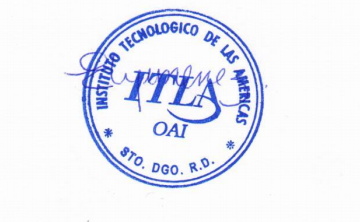 EstatusCantidadRecibidas1Reasignada0Respondidas0Referidas al portal0Pendiente de información1Prórroga 0Total1